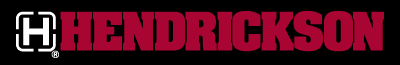 POSITION: CAD DesignerHendrickson Truck, Lebanon KY is now seeking a CAD Designer for our Engineering Department               This is a 1st Shift Salaried Non-Exempt PositionRESPONSIBILITIES include but are not limited to:Interfacing with the engineering team on the development of tooling and fixtures to support proto type, product development and production requirements.Working with cooperate CAD group to control tooling drawings with in the tool center software.  Creating and revising CAD drawings in compliance with the ASME Y14.5M 1994 Dimensioning and Tolerance Standard. Creating the solid models that are used for the geometry in these drawings.  Following all procedures for creating, revising, and releasing drawings into the CAD system.Producing tolerance studies that define maximum tolerances to ensure proper function and assembly.Participating in APQP Supplier & Manufacturing reviews, and engineering design review meetings.Generating CAD data that is required for data exchange with internal and external customers.  Translating this CAD data to a format that is compatible with their specific system.Supporting team members in creation of capital expenditure request and presentations.Investigating and improving procedures within the Engineering Department. Identifying areas of improvement, providing recommendations, and implementing solutions using appropriate tools (e.g. databases, spread sheets, etc.).QUALIFICATIONSHigh School Graduate or GED requiredAssociates Degree or Certificate of Completion in a Design/Drafting Program preferred.2 years minimum experience as a mechanical CAD Designer using a 3D CAD design package, NX3or greater preferred.Must be proficient in parametric modeling of componentsMust be proficient in creating assemblies using mating conditionsExperience / familiarity with the following manufacturing methods preferred:	Castings, Forgings, Weldments, Stampings, ExtrusionsExperience / familiarity with the following machining methods preferred:	Milling, Drilling, Tapping, Boring, Reaming, Broaching, Turning, FormingAwareness of the following inspection methods preferred:	Coordinate Measuring Machines (CMMs), Table layout, Functional GagingExperience with Windows, and PC applications (e.g. spread sheets, word processing...) requiredExperience with Team Center v10 or greater, preferred.Ability to effectively interpret and apply the ANSI Y14.5M 1982 and ASME Y14.5M1994 Dimensioning and Tolerancing Standards preferredAbility to effectively complete tolerance stack required.Ability to effectively translate CAD Data (i.e. IGES, DXF, STP...) preferredBENEFITS:  Medical, Dental, 401K, Pension, Short Term Disability, Long Disability, Life Insurance, Holiday Pay, Vacation, Education Assistance, & Wellness ProgramSubmit Resume to:Hendrickson Truck Suspension SystemsAttn: Human Resources655 Hendrickson DriveLebanon, KY  40033Fax: (270) 699-2031EOE minority/female/disability/veterans